Регистрация на портале  gosuslugi.ru.1     Шаг:Введите ФИО и подтвердите свой номер телефона, либо адрес электронной почты.Нажмите кнопку “Зарегистрироваться”.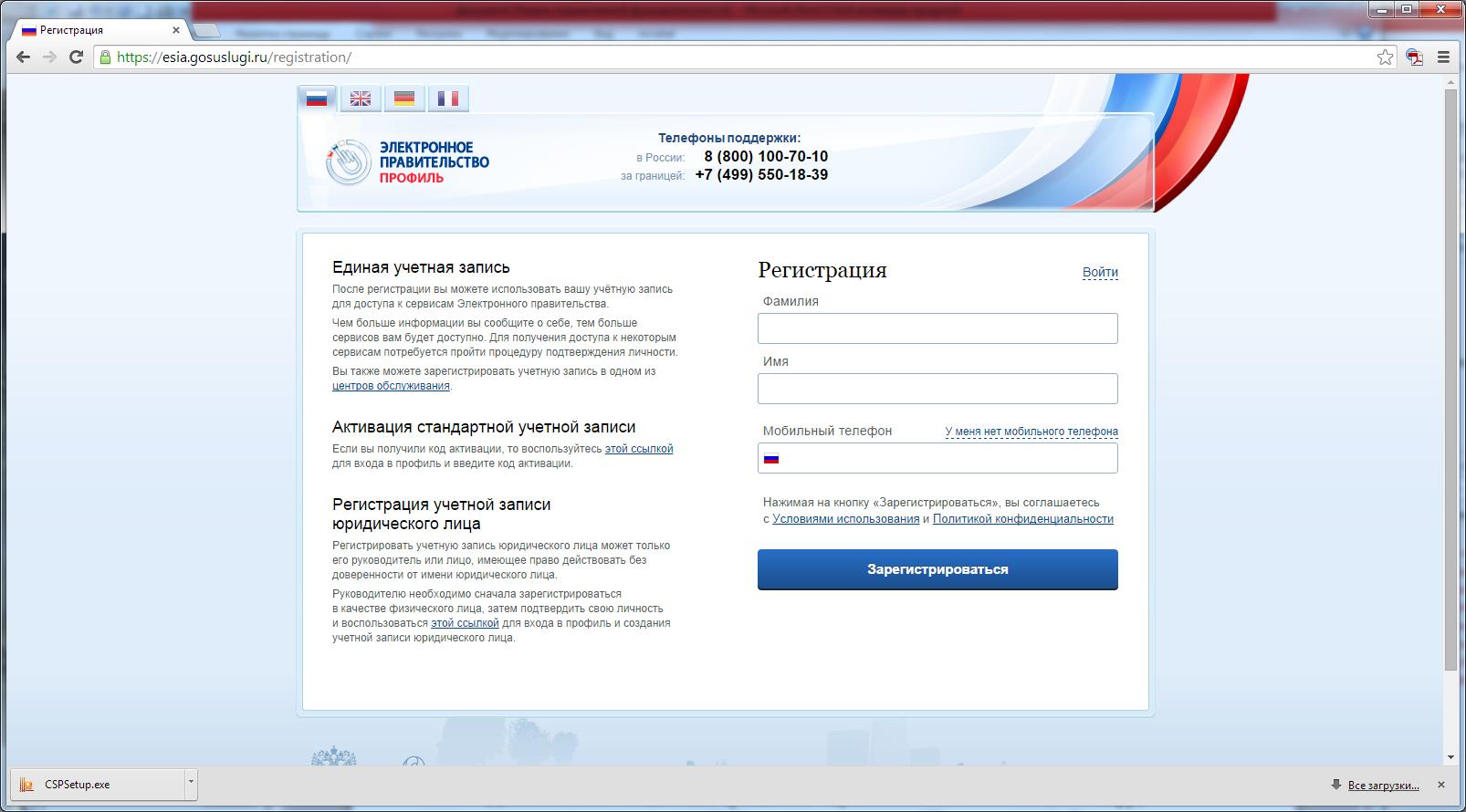 2 Шаг:В поле “Код подтверждения” введите комбинацию цифр, высланных в виде SMS и нажмите кнопку “Подтвердить”.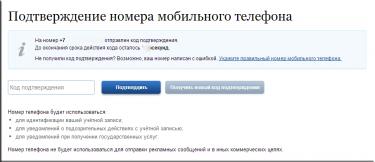 Введите два раза нужный пароль в соответствующих полях и нажмите “Сохранить”.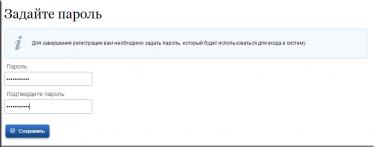 3 Шаг:При входе в личный кабинет, перейдите к редактирования личных данных.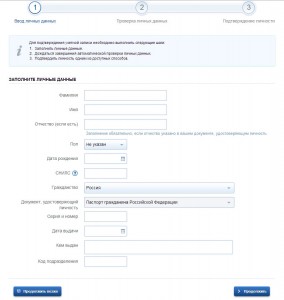 Данные отправляются на проверку, которая занимает несколько минут.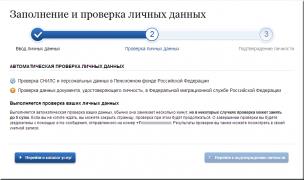 4 Шаг:Выберете способ подтверждения личности. Наиболее простой -активировать свою учетную запись в ближайшем пункте активации учетных записей.В Солнцевском района вы можете Активировать учётную запись в ближайшем филиале МФЦ или в здании Администрации Солнцевского района Курской области по адресу: п. Солнцево, ул. Ленина, 44